БИЛЕТ №2ТРЕУГОЛЬНИК-это геометрическая фигура, образованная тремя отрезками, которые соединяют три не лежащие на одной прямой точки.    Если все углы треугольника острые, то треугольник называется остроугольным;Если один из углов треугольника тупой (больше 90°), то треугольник называется тупоугольным;Если один из углов треугольника прямой (равен 90°), то треугольник называется прямоугольным. Две стороны, образующие прямой угол, называются катетами, а сторона, противолежащая прямому углу, называется гипотенузойСВОЙСТВА .ПРИЗНАКИ  ПРЯМОУГОЛЬНОГО ТРЕУГОЛЬНИКА1 Определения. Признаки. Свойства Задача №1Сколько потребуется кафельных плиток квадратной формы со стороной 15 см, чтобы облицевать ими стену, имеющую форму прямоугольника со сторонами 3 м и 3 м?Задача №2В ромбе сторона равна 54, одна из диагоналей — 54, а угол, из которого выходит эта диагональ, равен . Найдите площадь ромба. 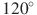 Задача №3Основания трапеции относятся как 1:11, а средняя линия равна 48. Найдите большее основание трапеции.Виды треугольниковВиды треугольниковВиды треугольников
Остроугольный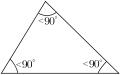 
Тупоугольный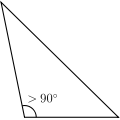 
Прямоугольный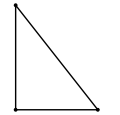 
Разносторонний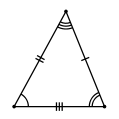 
Равнобедренный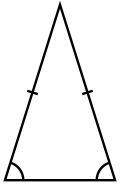 
Равносторонний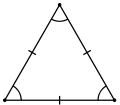 Сторона прямоугольного треугольника, противолежащая прямому углу, называется  гипотенузой, две другие стороны называются катетами.  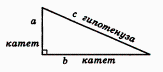 Теорема Пифагора  Квадрат длины гипотенузы равен сумме  квадратов длин катетов.  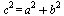 Свойства прямоугольного треугольника  *Медиана, проведенная к гипотенузе прямоугольного треугольника, равна половине гипотенузы.  *Только в прямоугольном треугольнике центр описанной окружности лежит на стороне треугольника и совпадает с серединой гипотенузы.  *Сумма двух острых углов прямоугольного треугольника равна 90 градусов.*Катет прямоугольного треугольника, лежащий против угла в 30 градусов, равен половине гипотенузы.*Если катет прямоугольного треугольника равен половине гипотенузы, то угол, лежащий против этого катета, равен 30 градусов.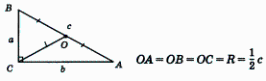 Площадь прямоугольного треугольника  ( h - высота, проведенная к гипотенузе ) 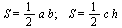 Признаки прямоугольных треугольников  Если квадрат одной из сторон треугольника равен сумме квадратов двух других сторон, то такой треугольник прямоугольный.  Если медиана треугольника равна половине соответствующей ей стороны, то треугольник прямоугольный.  